NORDLAND VENSTRES ÅRSMØTE FOR 2015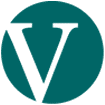 13. - 14. februar 2016, Radisson Blu, BodøDet tas forbehold om endringer i programmet. Velkommen!Styretlørdag 13. februarlørdag 13. februarlørdag 13. februar09.3010.00 09.3010.00 RegistreringÅpning. Informasjon om gjennomføring av årsmøtetSak 1 - Konstituering Valg av møteledere, fullmaktsnemnd, referent, tellekorps, redaksjonsnemnd for politiske uttalelser og to personer til å underskrive protokollen. Opprop Godkjenning av innkalling og saksliste. Sak 2 - Utdeling av Nordland Venstres miljøpris Sak 3 - Årsmeldinger 2015 styret, fylkestingsgruppa, Unge Venstre, VenstrekvinnelagetSak 4 - Uttalelser. Innkomne forslag, kort presentasjon ved           redaksjonsnemnda.09.3010.00 09.3010.00 RegistreringÅpning. Informasjon om gjennomføring av årsmøtetSak 1 - Konstituering Valg av møteledere, fullmaktsnemnd, referent, tellekorps, redaksjonsnemnd for politiske uttalelser og to personer til å underskrive protokollen. Opprop Godkjenning av innkalling og saksliste. Sak 2 - Utdeling av Nordland Venstres miljøpris Sak 3 - Årsmeldinger 2015 styret, fylkestingsgruppa, Unge Venstre, VenstrekvinnelagetSak 4 - Uttalelser. Innkomne forslag, kort presentasjon ved           redaksjonsnemnda.09.3010.00 09.3010.00 RegistreringÅpning. Informasjon om gjennomføring av årsmøtetSak 1 - Konstituering Valg av møteledere, fullmaktsnemnd, referent, tellekorps, redaksjonsnemnd for politiske uttalelser og to personer til å underskrive protokollen. Opprop Godkjenning av innkalling og saksliste. Sak 2 - Utdeling av Nordland Venstres miljøpris Sak 3 - Årsmeldinger 2015 styret, fylkestingsgruppa, Unge Venstre, VenstrekvinnelagetSak 4 - Uttalelser. Innkomne forslag, kort presentasjon ved           redaksjonsnemnda.09.3010.00 09.3010.00 RegistreringÅpning. Informasjon om gjennomføring av årsmøtetSak 1 - Konstituering Valg av møteledere, fullmaktsnemnd, referent, tellekorps, redaksjonsnemnd for politiske uttalelser og to personer til å underskrive protokollen. Opprop Godkjenning av innkalling og saksliste. Sak 2 - Utdeling av Nordland Venstres miljøpris Sak 3 - Årsmeldinger 2015 styret, fylkestingsgruppa, Unge Venstre, VenstrekvinnelagetSak 4 - Uttalelser. Innkomne forslag, kort presentasjon ved           redaksjonsnemnda.09.3010.00 09.3010.00 RegistreringÅpning. Informasjon om gjennomføring av årsmøtetSak 1 - Konstituering Valg av møteledere, fullmaktsnemnd, referent, tellekorps, redaksjonsnemnd for politiske uttalelser og to personer til å underskrive protokollen. Opprop Godkjenning av innkalling og saksliste. Sak 2 - Utdeling av Nordland Venstres miljøpris Sak 3 - Årsmeldinger 2015 styret, fylkestingsgruppa, Unge Venstre, VenstrekvinnelagetSak 4 - Uttalelser. Innkomne forslag, kort presentasjon ved           redaksjonsnemnda.12.3012.30Lunsj13.3013.30Sak 5 - Regnskap 2015Sak 6 - Budsjett 2016Sak 7 - Innkomne saker 13.3013.30Sak 5 - Regnskap 2015Sak 6 - Budsjett 2016Sak 7 - Innkomne saker 15.0015.00Sak 8 – Generell politisk debatt 173018.3020.00173018.3020.00Innleder fra VHO/Stortingsgruppa om tema for Landsmøtet 2016: Barn, unge og oppvekst. Problemnotat som grunnlag for diskusjon i fylkesårsmøtene vil komme fra landsmøteforberedende komite.  - pause – Middag på hotelletsøndag 14. februarsøndag 14. februar09.00 10.0011.15Sak 9 - Uttalelser Sak 10 - Valg- valg av nytt styre for 2016 - 2018 - valg av utsendinger til Venstres landsmøte 2016Pause (utsjekk)12.30Sak 11 – Landsmøteforberedende diskusjon om temaet ‘Barn, unge og oppvekst’ 13.3014.00 - Sak 12 – Om LPN april 2016 Avslutning av møtet v/ny leder. Evaluering av møtet. Lunsj. Første fysiske møte i Landsmøtedelegasjonen, varighet: inntil 1 time. Ca 14.45Sak 12 – Om LPN april 2016 Avslutning av møtet v/ny leder. Evaluering av møtet. Lunsj. Første fysiske møte i Landsmøtedelegasjonen, varighet: inntil 1 time. 